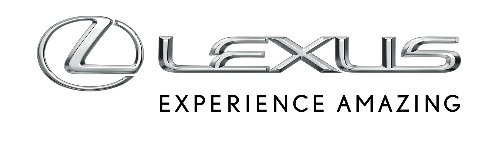 October 3, 2017 – UNDER EMBARGO UNTIL OCTOBER 3, 6:30AM CETLEXUS TO EXHIBIT ALL-NEW LS FLAGSHIP 
AND TO PREMIERE CONCEPT CAR 
AT TOKYO MOTOR SHOW 2017 Lexus plans to exhibit its all-new LS flagship sedan among 11 production models at the 45th Tokyo Motor Show 2017, where it also plans to hold the world premiere of a new concept car.The LS is to be joined by the LC luxury flagship coupe, which launched in 2017 symbolizing the dawn of a new era for Lexus, the partially redesigned CT compact hybrid hatchback, and the NX luxury crossover, among others. Complete details of the new concept car are to be revealed at the motor show venue and through a press release on October 25.The Lexus press conference is scheduled on October 25 at 10:15 am local time (3:15 am CET).The 45th Tokyo Motor Show 2017 is to be held at Tokyo Big Sight in Tokyo’s waterfront area from October 25 through November 5, with press days on October 25 and 26, a special-invitation day on October 26, a preview day on October 27 and general-public days from October 28 to November 5. To find out more, visit: 　http://www.tokyo-motorshow.com/en/.# # #